令和５年度　金沢市福祉ボランティア活動育成事業　応募要項≪募集期間：令和５年４月３日（月）～令和５年５月８日（月）必着≫１．金沢市福祉ボランティア活動育成事業（ボランティアグループ活動費助成）　　この事業は、金沢市社会福祉協議会が、金沢市福祉ボランティア活動育成事業交付金により、金沢市民の福祉ボランティア活動推進を図るためにボランティアグループ（以下「団体」という）の活動費の一部を助成するものです。２．対象となるボランティア活動　　次の（１）、（２）の条件のいずれかを満たす活動（１）以下のいずれかの場所で行われる活動　　ア．社会福祉施設又は福祉に関する事業所　　イ．介護・医療施設　　ウ．その他前各号に準ずるものとして助成審査委員会が特に必要と認めた場所（２）以下のいずれかを対象とした活動　　ア．高齢者（ただし、生活機能向上を目的とする介護予防活動、又は一人暮らしや介護を要する　　　　高齢者を対象とする活動に限る）　　イ．障害児（者）　　ウ．生活困窮者　　エ．ひとり親家庭　　オ．社会的養護児童（被虐待児童、非行児童、施設入所又は里親委託児童等）　　カ．不登校児童　　キ．貧困の状況にある子ども　ク．乳幼児（ただし、一時預かりや未就園児に対する相談支援活動に限る。なお、特定の遊び、　　　　文化、運動等のメニュ－を継続するものは除く）　　※ただし、金沢市又は金沢市社会福祉協議会からの補助事業、助成事業、委託事業におけるボラ　　　ンティア活動は除く。３．助成対象となる団体（１）１０名以上の会員で構成され、主に金沢市内で自主的に継続してボランティア活動を行う団体のうち、以下のいずれかの条件を満たす団体　　ア．２の対象となるボランティア活動を年１２回以上行い、かつ、延べ６０人以上の会員が参加している団体　　イ．当該団体の活動全体に占める２の対象となるボランティア活動の割合が５０％以上の団体（２）以下のいずれかに該当する場合は、原則として助成の対象としない。ア．ロータリークラブ、ライオンズクラブその他これに類する団体　　イ．株式会社、有限会社、医療法人、社会福祉法人、宗教法人、特定非営利活動法人（ＮＰＯ法人）など法人格を有する団体ウ．助成金を受ける年度における前年度繰越金が、当該年度の収入総額の５０％を超える団体　　　　もしくは、助成金を受ける年度における前年度繰越金が前年度の助成額（団体の責めに帰すべき事由以外で助成額の減額変更があった団体については、変更前の助成決定額）を超える団体　　エ．助成金を受ける年度における予備費が助成申請額を超える団体（３）その他別々の申請団体において、会員の過半数もしくは代表者等が他の団体と重複しているなど、同一の活動と認められる場合、助成団体は１つの団体とする。４．対象となるボランティア活動の実施期間　　令和５年度（令和５年４月１日～令和６年３月３１日）の活動を対象とします。５．助成申請額及び上限額　　助成金の申請額及び上限額は以下のとおりとします。６．対象となる経費　　令和５年度のボランティア活動にかかる経費を対象とします。　　①通信費、賃借料、消耗品費、交通費、会議費、研修費、器材等購入費、原材料費　　②その他、助成審査委員会が特に必要と認めるもの【対象とならない経費】　　人件費、仕入代、ボランティア活動保険料、寄附金等、積立金、予備費、次年度繰越金　　※別紙「対象経費一覧」を参照してください。７．応募方法および応募期間　　金沢市社会福祉協議会に、以下の申請書類を提出してください。　郵送又は持参に限ります。（平日のみ）ＦＡＸやメールでの応募はできません。　　①助成金申請書（様式１）　　②通帳の表紙裏のコピー（口座番号や支店名などが記載されているページ）　　③事業実施計画書(様式２)、収支予算書(様式３)、ボランティア活動予定表（様式４）　　④会員名簿（１０名以上の氏名・住所）※様式は問いません　　・受付後に追加資料の提出及び電話等による記載内容の確認を行うことがあります。　　　申請書類の控えを必ず保管してください。　　・申請書類は、金沢ボランティアセンターホームページよりダウンロードできます。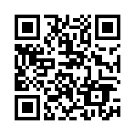 　　　ホームページ　http://www.kana-syakyo.jp/volunteer/kvcg.htmlホーム ＞ ボランティア情報 ＞ 金沢ボランティアセンター概要　　◎応募期間：令和５年４月３日(月)～令和５年５月８日(月)必着８．審査及び結果通知　　助成審査委員会で審査した結果を６月末日までに書面にて通知します。　助成金額は、申請額よりも少なくなる場合があります。　審査結果に関わらず、申請書類は返却いたしません。　　審査結果の理由についての問い合わせには応じられませんのでご了承ください。９．助成金の交付　　助成金の交付は、助成金申請書（様式１）に記載の口座に振り込みます。10．事業実績報告書の提出　　助成事業終了後、事業実績報告書（様式５）、ボランティア活動報告表（様式６）、収支決算書（様式７）を提出していただきます。　　それらを確認し、応募要項の２及び３に定める事項に抵触した場合は、助成金を全額返納していただきます。また、助成金額が上限割合を超えた場合、超過額を返納していただきます。11．個人情報　　応募に際し取得する個人情報は、助成審査、結果報告、助成金送金、事業報告、アンケート、活動調査、その他本助成事業に関する事務手続に利用します。また、助成決定した団体名は一般公開します。≪問い合わせ先≫　　社会福祉法人金沢市社会福祉協議会／金沢ボランティアセンター　　　〒９２０－０８６４　金沢市高岡町７－２５　金沢市松ヶ枝福祉館２階　　　　電　話：０７６（２３１）３７２５　（平日　９：００～１７：４５）（様式１）令和５年度　金沢市福祉ボランティア活動育成事業（ボランティアグループ活動費助成）申請書申請日：令和５年　　月　　日助成が決定した場合の振込先　注１）通帳の表紙裏のページ（カタカナ表示のある面）のコピーを必ず添付して下さい。注２）ゆうちょ銀行口座への振込は、振込用の店名・預金種目・口座番号が必要です。　　銀行振込用の口座を印字した部分の通帳のコピーを必ず添付して下さい。※　申込期限　令和５年５月８日（月）必着（様式１）令和５年度　金沢市福祉ボランティア活動育成事業（ボランティアグループ活動費助成）申請書申請日：令和５年　４月　１日助成が決定した場合の振込先　注１）通帳の表紙裏のページ（カタカナ表示のある面）のコピーを必ず添付して下さい。注２）ゆうちょ銀行口座への振込は、振込用の店名・預金種目・口座番号が必要です。　　銀行振込用の口座を印字した部分の通帳のコピーを必ず添付して下さい。※　申込期限　令和５年５月８日（月）必着(様式２)令和５年度　金沢市福祉ボランティア活動育成事業　事業実施計画書※金沢市福祉ボランティア活動育成事業応募要項の２に掲げるボランティア活動（高齢者、障害者、生活困窮者等への直接的なボランティア活動）の予定は、ボランティア活動予定表（様式４）に記載してください。(様式２)令和５年度　金沢市福祉ボランティア活動育成事業　事業実施計画書※金沢市福祉ボランティア活動育成事業応募要項の２に掲げるボランティア活動（高齢者、障害者、生活困窮者等への直接的なボランティア活動）の予定は、ボランティア活動予定表（様式４）に記載してください。 (様式３)令和５年度　金沢市福祉ボランティア活動育成事業　収支予算書　　　　　　　　　　　　　　　　　　　　　団体名　　　　　　　　　　　　　　　.（単位：円）（単位：円）(様式３)令和５年度　金沢市福祉ボランティア活動育成事業　収支予算書　　　　　　　　　　　　　　　　　　　　　団体名　○○○ボランティア　　　　　．（単位：円）（単位：円）別紙金沢市福祉ボランティア活動育成事業　対象経費一覧対象経費…ボランティア活動を行うために必要な費用のことで、ボランティア活動を　　　　　行うのに実際にかかる費用、または準備にかかる費用のこと金沢市福祉ボランティア活動育成事業　対象外経費一覧（様式５）令和５年度　金沢市福祉ボランティア活動育成事業　　実績報告書社会福祉法人金沢市社会福祉協議会　会長　様以下のとおり助成金の報告をします。　　　　　※　提出期限　令和５年５月〇日（〇）※金沢市福祉ボランティア活動育成事業応募要項の２に掲げるボランティア活動（高齢者、障害者、生活困窮者等への直接的なボランティア活動）の実績は、ボランティア活動報告表（様式６）に記載してください。※活動内容に関する資料（写真やチラシ等）がありましたら添付してください。(様式７)令和５年度　金沢市福祉ボランティア活動育成事業　収支決算書　　　　　　　　　　　　　　　　　　　　　　団体名　　　　　　　　　　　　　　　　　　．　　　　　　　　　　　　　　　　　　　　　　　　　　　　　　　　　　　　　　　（単位：円）　　　　　　　　　　　　　　　　　　　　　　　　　　　　　　　　　　　　　　　　　　 （単位：円）本事業の助成を初めて受けた年度助成申請額（千円未満切捨て）助成金の上限平成３１年度/令和元年度（２０１９年）以降助成対象経費の1/2以内の額７万円平成３０年度（２０１８年）以前助成対象経費の1/3以内の額５万円助成申請額金千０００円（千円単位としてください）申　請　団　体団体名ｸﾞﾙｰﾌﾟ名フリガナフリガナフリガナ申　請　団　体団体名ｸﾞﾙｰﾌﾟ名申　請　団　体所在地〒　　　－　　　　〒　　　－　　　　〒　　　－　　　　申　請　団　体代表者名フリガナフリガナフリガナ申　請　団　体代表者名㊞　　（会員数：　　　名）　㊞　　（会員数：　　　名）　㊞　　（会員数：　　　名）　連絡責任者連絡先　　□事務所　　□自宅　　□勤務先　　□その他（　　　　　　）※昼間の連絡が可能な連絡先を記入してください。□事務所　　□自宅　　□勤務先　　□その他（　　　　　　）※昼間の連絡が可能な連絡先を記入してください。□事務所　　□自宅　　□勤務先　　□その他（　　　　　　）※昼間の連絡が可能な連絡先を記入してください。連絡責任者担当者氏　名フリガナ電話番号(携帯電話)（　　　　　　　　　　　）連絡責任者担当者氏　名フリガナE-mail＠書類等送付先書類等送付先※申請団体の所在地と異なる場合記載してください。（同一の場合は空欄）〒　　　－　　　　※申請団体の所在地と異なる場合記載してください。（同一の場合は空欄）〒　　　－　　　　※申請団体の所在地と異なる場合記載してください。（同一の場合は空欄）〒　　　－　　　　書類等送付先書類等送付先あて名あて名あて名銀行名銀　　行　信用金庫　農　　協　銀　　行　信用金庫　農　　協　銀　　行　信用金庫　農　　協　銀　　行　信用金庫　農　　協　銀　　行　信用金庫　農　　協　銀　　行　信用金庫　農　　協　銀　　行　信用金庫　農　　協　店　名　本店　支店　（左　詰）口座番号預金種類普通　・　当座助成申請額金７千０００円（千円単位としてください）申　請　団　体団体名ｸﾞﾙｰﾌﾟ名フリガナ　　　　　　　ボランティアグループ○○○フリガナ　　　　　　　ボランティアグループ○○○フリガナ　　　　　　　ボランティアグループ○○○申　請　団　体団体名ｸﾞﾙｰﾌﾟ名ボランティアグループ○○○ボランティアグループ○○○ボランティアグループ○○○申　請　団　体所在地〒□□□－□□□□　　　　金沢市○○町△△△－△△　□□公民館内〒□□□－□□□□　　　　金沢市○○町△△△－△△　□□公民館内〒□□□－□□□□　　　　金沢市○○町△△△－△△　□□公民館内申　請　団　体代表者名フリガナ　　カナザワ　タロウフリガナ　　カナザワ　タロウフリガナ　　カナザワ　タロウ申　請　団　体代表者名金沢　　　太郎　　　　　　　　印 　　（会員数： １０ 名）　金沢　　　太郎　　　　　　　　印 　　（会員数： １０ 名）　金沢　　　太郎　　　　　　　　印 　　（会員数： １０ 名）　連絡責任者連絡先　　□事務所　　☑自宅　　□勤務先　　□その他（　　　　　　）※昼間の連絡が可能な連絡先を記入してください。□事務所　　☑自宅　　□勤務先　　□その他（　　　　　　）※昼間の連絡が可能な連絡先を記入してください。□事務所　　☑自宅　　□勤務先　　□その他（　　　　　　）※昼間の連絡が可能な連絡先を記入してください。連絡責任者担当者氏　名フリガナ　カナザワ　ハナコ　　　　　　金沢　　花子電話番号(携帯電話)△△△－△△△－△△△△（△△△－△△△△－△△△△）連絡責任者担当者氏　名フリガナ　カナザワ　ハナコ　　　　　　金沢　　花子E-mail××××＠yahoo.co.jp書類等送付先書類等送付先※申請団体の所在地と異なる場合記載してください。（同一の場合は空欄）〒□□□－□□□□　金沢市○○町△△－△※申請団体の所在地と異なる場合記載してください。（同一の場合は空欄）〒□□□－□□□□　金沢市○○町△△－△※申請団体の所在地と異なる場合記載してください。（同一の場合は空欄）〒□□□－□□□□　金沢市○○町△△－△書類等送付先書類等送付先あて名　　　金沢　花子あて名　　　金沢　花子あて名　　　金沢　花子銀行名銀　　行　信用金庫　農　　協　銀　　行　信用金庫　農　　協　銀　　行　信用金庫　農　　協　銀　　行　信用金庫　農　　協　銀　　行　信用金庫　農　　協　銀　　行　信用金庫　農　　協　銀　　行　信用金庫　農　　協　店　名　本店　支店　（左　詰）口座番号△△△△△△△預金種類普通　・　当座ボランティアグループ○○○ボランティアグループ○○○ボランティアグループ○○○ボランティアグループ○○○ボランティアグループ○○○ボランティアグループ○○○ボランティアグループ○○○ボランティアグループ○○○ボランティアグループ○○○ボランティアグループ○○○ボランティアグループ○○○ボランティアグループ○○○ボランティアグループ○○○ボランティアグループ○○○ボランティアグループ○○○ボランティアグループ○○○ボランティアグループ○○○ボランティアグループ○○○設立年月日□昭和　　□平成　　□令和　　　　年　　　月活動分野□高齢者　□障害者　□児童　□その他（　　　　　　）表彰・受賞歴□金沢市社会福祉大会大会長表彰　　　　(受賞年月日：　　　　年　　　月)□石川県社会福祉大会大会長表彰　　　　(受賞年月日：　　　　年　　　月)□その他(　　　　　　　　　　　　　)　(受賞年月日：　　　　年　　　月)※グループ名を変更した場合でも活動内容が同様であればご記入ください。団体名グループ名事業の目的事業の目的事業の目的事業の目的事業の内容　　（※）会員同士での打ち合わせ、企画のための会議、会員の資質向上を図るための研修、事前練習等の団体の構成員のみで完結する自主的活動を記載してください。（日時、場所等）事業の内容　　（※）事業の内容　　（※）事業の内容　　（※）事業の内容　　（※）事業の内容　　（※）事業の内容　　（※）事業の効果事業の効果事業の効果事業の効果事業の効果事業の効果活動分野☑高齢者　□障害者　□児童　□その他（　　　　　　）設立年月日□昭和　　☑平成　　□令和　　　２０年　　３月表彰・受賞歴☑金沢市社会福祉大会大会長表彰　　　　(受賞年月日：　令和３年　　９月)□石川県社会福祉大会大会長表彰　　　　(受賞年月日：　　　　年　　　月)□その他(　　　　　　　　　　　　　)　(受賞年月日：　　　　年　　　月)※グループ名を変更した場合でも活動内容が同様であればご記入ください。団体名グループ名ボランティアグループ○○○事業の目的高齢者の居場所づくりを行い、様々な活動を通して、高齢者の介護予防と健康な体づくりを事業の目的推進する。また、高齢者施設へ訪問し、施設内の清掃や利用者との余暇活動の補助を行う。事業の目的事業の目的事業の内容　　（※）会員同士での打ち合わせ、企画のための会議、会員の資質向上を図るための研修、事前練習等の団体の構成員のみで完結する自主的活動を記載してください。（日時、場所等）事業の内容　　（※）○定例会（年４回）（○月○日、○月○日、○月○日、○月○日）１０時～１１時事業の内容　　（※）　場所：××公民館　　　内容：施設訪問日の計画、決算報告など事業の内容　　（※）○研修会（年2回）（○月○日）９時～１７時事業の内容　　（※）　場所：××福祉センター　内容：介護福祉士から認知症や傾聴について学ぶ事業の内容　　（※）○手作り教室（年１回）（○月○日）９時～１１時事業の内容　　（※）場所：××公民館　　内容：施設のお年寄りへクリスマスカードと小物を作成事業の効果地域内で高齢者の孤立化を防ぎ、元気な高齢者が増え、介護予防につなげることができる。事業の効果また、参加するボランティアにとっても高齢者に喜んでもらうことで、やりがいや楽しさを事業の効果感じることができ、生きがいづくりにつながっている。ボランティア活動が広がることで、事業の効果地域住民間のつながりが深まり、住みよい街づくりにつながる。事業の効果事業の効果収　　入予　算　額内　訳（必ずご記入下さい）本助成金（申請額）　※１金沢市福祉ボランティア活動育成事業申請額他の助成金・補助金等（見込含む）団体・グループ年会費参加費・売上金等積立金前年度繰越金その他の収入合　　計　※２支　　出支　　出予　算　額内　訳（必ずご記入下さい）　対　象　経　費通信費　対　象　経　費賃借料　対　象　経　費消耗品費　対　象　経　費器材等購入費　対　象　経　費原材料費　対　象　経　費交通費　対　象　経　費会議費　対　象　経　費研修費　対　象　経　費その他　対　象　経　費小　計　①対　象　外　経　費人件費対　象　外　経　費仕入代対　象　外　経　費ボランティア活動保険料対　象　外　経　費寄附金等対　象　外　経　費積立金対　象　外　経　費予備費対　象　外　経　費次年度繰越金対　象　外　経　費その他対　象　外　経　費小　計　②合　計（ ① ＋ ② ）※２合　計（ ① ＋ ② ）※２収　　入予　算　額内　訳（必ずご記入下さい）本助成金（申請額）　※１70,000金沢市福祉ボランティア活動育成事業申請額他の助成金・補助金等（見込含む）76,000○○助成金50,000円、○○補助金@26,000団体・グループ年会費28,000@2,000×14名参加費・売上金等15,000バザー売上げ　積立金30,000事務作業用パソコン購入費(@30,000×3年予定)前年度繰越金7,700その他の収入0上記以外の収入（寄附金など）合　　計　※２226,700支　　出支　　出予　算　額内　訳（必ずご記入下さい）　対　象　経　費通信費8,400切手@84×100枚　対　象　経　費賃借料5,000ﾋﾞﾃﾞｵｶﾒﾗﾚﾝﾀﾙ代@5,000×1台　対　象　経　費消耗品費2,000コピー用紙、ボールペンなど　対　象　経　費器材等購入費30,000CDラジカセ@30,000×1台　対　象　経　費原材料費35,000配食サービス用食材購入　対　象　経　費交通費50,400@300×14人×12か月　対　象　経　費会議費5,200ｺｰﾋｰ代@300×14名、会場代@1,000×1回　対　象　経　費研修費20,000@5,000×2回×2人　対　象　経　費その他0　対　象　経　費小　計　①156,000対　象　外　経　費人件費0対　象　外　経　費仕入代5,000バザー商品仕入代対　象　外　経　費ボランティア活動保険料1,400ﾎﾞﾗﾝﾃｨｱ活動保険　@100×14名対　象　外　経　費寄附金等0対　象　外　経　費積立金60,000事務作業用パソコン購入費(@30,000×3年予定)対　象　外　経　費予備費4,300対　象　外　経　費次年度繰越金0対　象　外　経　費その他0対　象　外　経　費小　計　②70,700合　計（ ① ＋ ② ）※２合　計（ ① ＋ ② ）※２226,700（様式４）令和５年度　ボランティア活動予定表（１枚で書ききれない場合は、この紙を複写して使用ください。）令和５年度　ボランティア活動予定表（１枚で書ききれない場合は、この紙を複写して使用ください。）令和５年度　ボランティア活動予定表（１枚で書ききれない場合は、この紙を複写して使用ください。）令和５年度　ボランティア活動予定表（１枚で書ききれない場合は、この紙を複写して使用ください。）令和５年度　ボランティア活動予定表（１枚で書ききれない場合は、この紙を複写して使用ください。）令和５年度　ボランティア活動予定表（１枚で書ききれない場合は、この紙を複写して使用ください。）令和５年度　ボランティア活動予定表（１枚で書ききれない場合は、この紙を複写して使用ください。）令和５年度　ボランティア活動予定表（１枚で書ききれない場合は、この紙を複写して使用ください。）月日時回数場所対象者内容参加
人数備考合計合計うち福祉活動
(事務局記入欄)うち福祉活動
(事務局記入欄)※記入上の注意等記入上の注意等記入上の注意等記入上の注意等記入上の注意等記入上の注意等記入上の注意等①貴ボランティアグル－プの活動回数及び活動回数に占める福祉活動の割合を把握するために記入いただくものです。貴ボランティアグル－プの活動回数及び活動回数に占める福祉活動の割合を把握するために記入いただくものです。貴ボランティアグル－プの活動回数及び活動回数に占める福祉活動の割合を把握するために記入いただくものです。貴ボランティアグル－プの活動回数及び活動回数に占める福祉活動の割合を把握するために記入いただくものです。貴ボランティアグル－プの活動回数及び活動回数に占める福祉活動の割合を把握するために記入いただくものです。貴ボランティアグル－プの活動回数及び活動回数に占める福祉活動の割合を把握するために記入いただくものです。貴ボランティアグル－プの活動回数及び活動回数に占める福祉活動の割合を把握するために記入いただくものです。②会員同士での打ち合わせ、企画のための会議、事前練習の回数等は記入いただく必要はありません。会員同士での打ち合わせ、企画のための会議、事前練習の回数等は記入いただく必要はありません。会員同士での打ち合わせ、企画のための会議、事前練習の回数等は記入いただく必要はありません。会員同士での打ち合わせ、企画のための会議、事前練習の回数等は記入いただく必要はありません。会員同士での打ち合わせ、企画のための会議、事前練習の回数等は記入いただく必要はありません。会員同士での打ち合わせ、企画のための会議、事前練習の回数等は記入いただく必要はありません。会員同士での打ち合わせ、企画のための会議、事前練習の回数等は記入いただく必要はありません。③前年度の実績を踏まえて予定を記入し、内容の補足説明があれば備考欄に記入ください。前年度の実績を踏まえて予定を記入し、内容の補足説明があれば備考欄に記入ください。前年度の実績を踏まえて予定を記入し、内容の補足説明があれば備考欄に記入ください。前年度の実績を踏まえて予定を記入し、内容の補足説明があれば備考欄に記入ください。前年度の実績を踏まえて予定を記入し、内容の補足説明があれば備考欄に記入ください。前年度の実績を踏まえて予定を記入し、内容の補足説明があれば備考欄に記入ください。前年度の実績を踏まえて予定を記入し、内容の補足説明があれば備考欄に記入ください。④対象者欄には、ボランティア活動の対象となる方を下記のア～クの中から選び、該当する記号を記入下さい。対象者欄には、ボランティア活動の対象となる方を下記のア～クの中から選び、該当する記号を記入下さい。対象者欄には、ボランティア活動の対象となる方を下記のア～クの中から選び、該当する記号を記入下さい。対象者欄には、ボランティア活動の対象となる方を下記のア～クの中から選び、該当する記号を記入下さい。対象者欄には、ボランティア活動の対象となる方を下記のア～クの中から選び、該当する記号を記入下さい。対象者欄には、ボランティア活動の対象となる方を下記のア～クの中から選び、該当する記号を記入下さい。対象者欄には、ボランティア活動の対象となる方を下記のア～クの中から選び、該当する記号を記入下さい。ア：高齢者(ただし、生活機能向上を目的とする介護予防活動、又は一人暮らしや介護を要する高齢者を対象とする活動に限る) 　　イ：障害児（者）　　　ウ：生活困窮者　　　エ：ひとり親家庭ア：高齢者(ただし、生活機能向上を目的とする介護予防活動、又は一人暮らしや介護を要する高齢者を対象とする活動に限る) 　　イ：障害児（者）　　　ウ：生活困窮者　　　エ：ひとり親家庭ア：高齢者(ただし、生活機能向上を目的とする介護予防活動、又は一人暮らしや介護を要する高齢者を対象とする活動に限る) 　　イ：障害児（者）　　　ウ：生活困窮者　　　エ：ひとり親家庭ア：高齢者(ただし、生活機能向上を目的とする介護予防活動、又は一人暮らしや介護を要する高齢者を対象とする活動に限る) 　　イ：障害児（者）　　　ウ：生活困窮者　　　エ：ひとり親家庭ア：高齢者(ただし、生活機能向上を目的とする介護予防活動、又は一人暮らしや介護を要する高齢者を対象とする活動に限る) 　　イ：障害児（者）　　　ウ：生活困窮者　　　エ：ひとり親家庭ア：高齢者(ただし、生活機能向上を目的とする介護予防活動、又は一人暮らしや介護を要する高齢者を対象とする活動に限る) 　　イ：障害児（者）　　　ウ：生活困窮者　　　エ：ひとり親家庭ア：高齢者(ただし、生活機能向上を目的とする介護予防活動、又は一人暮らしや介護を要する高齢者を対象とする活動に限る) 　　イ：障害児（者）　　　ウ：生活困窮者　　　エ：ひとり親家庭オ：社会的養護児童(被虐待児童、非行児童、施設入所又は里親委託児童等)　　カ：不登校児童オ：社会的養護児童(被虐待児童、非行児童、施設入所又は里親委託児童等)　　カ：不登校児童オ：社会的養護児童(被虐待児童、非行児童、施設入所又は里親委託児童等)　　カ：不登校児童オ：社会的養護児童(被虐待児童、非行児童、施設入所又は里親委託児童等)　　カ：不登校児童オ：社会的養護児童(被虐待児童、非行児童、施設入所又は里親委託児童等)　　カ：不登校児童オ：社会的養護児童(被虐待児童、非行児童、施設入所又は里親委託児童等)　　カ：不登校児童オ：社会的養護児童(被虐待児童、非行児童、施設入所又は里親委託児童等)　　カ：不登校児童キ：貧困の状況にある子ども　　ク：乳幼児（ただし、一時預かりや未就園児に対する相談支援活動キ：貧困の状況にある子ども　　ク：乳幼児（ただし、一時預かりや未就園児に対する相談支援活動キ：貧困の状況にある子ども　　ク：乳幼児（ただし、一時預かりや未就園児に対する相談支援活動キ：貧困の状況にある子ども　　ク：乳幼児（ただし、一時預かりや未就園児に対する相談支援活動キ：貧困の状況にある子ども　　ク：乳幼児（ただし、一時預かりや未就園児に対する相談支援活動キ：貧困の状況にある子ども　　ク：乳幼児（ただし、一時預かりや未就園児に対する相談支援活動キ：貧困の状況にある子ども　　ク：乳幼児（ただし、一時預かりや未就園児に対する相談支援活動に限る。なお、特定の遊び、文化、運動等のメニュ－を継続するものは除く）に限る。なお、特定の遊び、文化、運動等のメニュ－を継続するものは除く）に限る。なお、特定の遊び、文化、運動等のメニュ－を継続するものは除く）に限る。なお、特定の遊び、文化、運動等のメニュ－を継続するものは除く）に限る。なお、特定の遊び、文化、運動等のメニュ－を継続するものは除く）に限る。なお、特定の遊び、文化、運動等のメニュ－を継続するものは除く）に限る。なお、特定の遊び、文化、運動等のメニュ－を継続するものは除く）⑤参加人数は、担い手となるボランティアの人数を記入ください。参加人数は、担い手となるボランティアの人数を記入ください。参加人数は、担い手となるボランティアの人数を記入ください。参加人数は、担い手となるボランティアの人数を記入ください。参加人数は、担い手となるボランティアの人数を記入ください。参加人数は、担い手となるボランティアの人数を記入ください。参加人数は、担い手となるボランティアの人数を記入ください。⑥最下段は記入しないでください。最下段は記入しないでください。最下段は記入しないでください。最下段は記入しないでください。最下段は記入しないでください。最下段は記入しないでください。最下段は記入しないでください。（様式４）令和５年度　ボランティア活動予定表令和５年度　ボランティア活動予定表令和５年度　ボランティア活動予定表令和５年度　ボランティア活動予定表令和５年度　ボランティア活動予定表令和５年度　ボランティア活動予定表令和５年度　ボランティア活動予定表令和５年度　ボランティア活動予定表月日時回数場所対象者内容参加
人数備考定期的な活動定期的な活動定期的な活動毎月第２火曜日　12特別養護老人ホ－ム〇〇園ア入所者の話し相手入所者の着替え補助120毎月第４木曜日　12〇〇公民館　アひとり暮らし高齢者への配食サービス120不定期な活動例不定期な活動例不定期な活動例510（水）24（水）　2障害福祉サ－ビス事業所〇〇イ利用者と〇〇を作る利用者に〇〇を披露20716（日）23（日）　2〇〇公民館個人宅ｳ、ｴｷ生活困窮世帯に〇〇配布ひとり親家庭に〇〇配布101086（日）　1〇〇公園ｱ～ｸ〇〇地区の盆踊りに参加1010 8（日）　1〇〇公民館ｱ～ｸ〇〇地区文化祭に参加　51112（日）　1個人宅カﾎﾞﾗﾝﾃｨｱｸﾞﾙ-ﾌﾟ代表者宅で〇〇教室を開催　5不登校児を招いての手芸教室125（火）19（火）2児童養護施設〇〇オ入所者と〇〇をする入所者に〇〇を披露20220（火）　1〇〇小学校キ総合学習の一環で活動を紹介した10合計合計34330うち福祉活動
(事務局記入欄)うち福祉活動
(事務局記入欄)※記入上の注意等記入上の注意等記入上の注意等記入上の注意等記入上の注意等記入上の注意等記入上の注意等①貴ボランティアグル－プの活動回数及び活動回数に占める福祉活動の割合を把握するために記入いただくものです。貴ボランティアグル－プの活動回数及び活動回数に占める福祉活動の割合を把握するために記入いただくものです。貴ボランティアグル－プの活動回数及び活動回数に占める福祉活動の割合を把握するために記入いただくものです。貴ボランティアグル－プの活動回数及び活動回数に占める福祉活動の割合を把握するために記入いただくものです。貴ボランティアグル－プの活動回数及び活動回数に占める福祉活動の割合を把握するために記入いただくものです。貴ボランティアグル－プの活動回数及び活動回数に占める福祉活動の割合を把握するために記入いただくものです。貴ボランティアグル－プの活動回数及び活動回数に占める福祉活動の割合を把握するために記入いただくものです。②会員同士での打ち合わせ、企画のための会議、事前練習の回数等は記入いただく必要はありません。会員同士での打ち合わせ、企画のための会議、事前練習の回数等は記入いただく必要はありません。会員同士での打ち合わせ、企画のための会議、事前練習の回数等は記入いただく必要はありません。会員同士での打ち合わせ、企画のための会議、事前練習の回数等は記入いただく必要はありません。会員同士での打ち合わせ、企画のための会議、事前練習の回数等は記入いただく必要はありません。会員同士での打ち合わせ、企画のための会議、事前練習の回数等は記入いただく必要はありません。会員同士での打ち合わせ、企画のための会議、事前練習の回数等は記入いただく必要はありません。③前年度の実績を踏まえて予定を記入し、内容の補足説明があれば備考欄に記入ください。前年度の実績を踏まえて予定を記入し、内容の補足説明があれば備考欄に記入ください。前年度の実績を踏まえて予定を記入し、内容の補足説明があれば備考欄に記入ください。前年度の実績を踏まえて予定を記入し、内容の補足説明があれば備考欄に記入ください。前年度の実績を踏まえて予定を記入し、内容の補足説明があれば備考欄に記入ください。前年度の実績を踏まえて予定を記入し、内容の補足説明があれば備考欄に記入ください。前年度の実績を踏まえて予定を記入し、内容の補足説明があれば備考欄に記入ください。④対象者欄には、ボランティア活動の対象となる方を下記のア～クの中から選び、該当する記号を記入下さい。対象者欄には、ボランティア活動の対象となる方を下記のア～クの中から選び、該当する記号を記入下さい。対象者欄には、ボランティア活動の対象となる方を下記のア～クの中から選び、該当する記号を記入下さい。対象者欄には、ボランティア活動の対象となる方を下記のア～クの中から選び、該当する記号を記入下さい。対象者欄には、ボランティア活動の対象となる方を下記のア～クの中から選び、該当する記号を記入下さい。対象者欄には、ボランティア活動の対象となる方を下記のア～クの中から選び、該当する記号を記入下さい。対象者欄には、ボランティア活動の対象となる方を下記のア～クの中から選び、該当する記号を記入下さい。ア：高齢者(ただし、生活機能向上を目的とする介護予防活動、又は一人暮らしや介護を要する高齢者を対象とする活動に限る) 　　イ：障害児（者）　　　ウ：生活困窮者　　　エ：ひとり親家庭ア：高齢者(ただし、生活機能向上を目的とする介護予防活動、又は一人暮らしや介護を要する高齢者を対象とする活動に限る) 　　イ：障害児（者）　　　ウ：生活困窮者　　　エ：ひとり親家庭ア：高齢者(ただし、生活機能向上を目的とする介護予防活動、又は一人暮らしや介護を要する高齢者を対象とする活動に限る) 　　イ：障害児（者）　　　ウ：生活困窮者　　　エ：ひとり親家庭ア：高齢者(ただし、生活機能向上を目的とする介護予防活動、又は一人暮らしや介護を要する高齢者を対象とする活動に限る) 　　イ：障害児（者）　　　ウ：生活困窮者　　　エ：ひとり親家庭ア：高齢者(ただし、生活機能向上を目的とする介護予防活動、又は一人暮らしや介護を要する高齢者を対象とする活動に限る) 　　イ：障害児（者）　　　ウ：生活困窮者　　　エ：ひとり親家庭ア：高齢者(ただし、生活機能向上を目的とする介護予防活動、又は一人暮らしや介護を要する高齢者を対象とする活動に限る) 　　イ：障害児（者）　　　ウ：生活困窮者　　　エ：ひとり親家庭ア：高齢者(ただし、生活機能向上を目的とする介護予防活動、又は一人暮らしや介護を要する高齢者を対象とする活動に限る) 　　イ：障害児（者）　　　ウ：生活困窮者　　　エ：ひとり親家庭オ：社会的養護児童(被虐待児童、非行児童、施設入所又は里親委託児童等)　　カ：不登校児童オ：社会的養護児童(被虐待児童、非行児童、施設入所又は里親委託児童等)　　カ：不登校児童オ：社会的養護児童(被虐待児童、非行児童、施設入所又は里親委託児童等)　　カ：不登校児童オ：社会的養護児童(被虐待児童、非行児童、施設入所又は里親委託児童等)　　カ：不登校児童オ：社会的養護児童(被虐待児童、非行児童、施設入所又は里親委託児童等)　　カ：不登校児童オ：社会的養護児童(被虐待児童、非行児童、施設入所又は里親委託児童等)　　カ：不登校児童オ：社会的養護児童(被虐待児童、非行児童、施設入所又は里親委託児童等)　　カ：不登校児童キ：貧困の状況にある子ども　　ク：乳幼児（ただし、一時預かりや未就園児に対する相談支援活動キ：貧困の状況にある子ども　　ク：乳幼児（ただし、一時預かりや未就園児に対する相談支援活動キ：貧困の状況にある子ども　　ク：乳幼児（ただし、一時預かりや未就園児に対する相談支援活動キ：貧困の状況にある子ども　　ク：乳幼児（ただし、一時預かりや未就園児に対する相談支援活動キ：貧困の状況にある子ども　　ク：乳幼児（ただし、一時預かりや未就園児に対する相談支援活動キ：貧困の状況にある子ども　　ク：乳幼児（ただし、一時預かりや未就園児に対する相談支援活動キ：貧困の状況にある子ども　　ク：乳幼児（ただし、一時預かりや未就園児に対する相談支援活動に限る。なお、特定の遊び、文化、運動等のメニュ－を継続するものは除く）に限る。なお、特定の遊び、文化、運動等のメニュ－を継続するものは除く）に限る。なお、特定の遊び、文化、運動等のメニュ－を継続するものは除く）に限る。なお、特定の遊び、文化、運動等のメニュ－を継続するものは除く）に限る。なお、特定の遊び、文化、運動等のメニュ－を継続するものは除く）に限る。なお、特定の遊び、文化、運動等のメニュ－を継続するものは除く）に限る。なお、特定の遊び、文化、運動等のメニュ－を継続するものは除く）⑤参加人数は、担い手となるボランティアの人数を記入ください。参加人数は、担い手となるボランティアの人数を記入ください。参加人数は、担い手となるボランティアの人数を記入ください。参加人数は、担い手となるボランティアの人数を記入ください。参加人数は、担い手となるボランティアの人数を記入ください。参加人数は、担い手となるボランティアの人数を記入ください。参加人数は、担い手となるボランティアの人数を記入ください。⑥最下段は記入しないでください。最下段は記入しないでください。最下段は記入しないでください。最下段は記入しないでください。最下段は記入しないでください。最下段は記入しないでください。最下段は記入しないでください。対　象　経　費内　　容通信費電話及びファックス等の通信費、切手・はがき代、振込手数料等賃借料機材及び備品等のレンタル代　（レンタカー（バス）・パソコン・プロジェクタ・アンプ等）消耗品費事務用品（ノート、鉛筆、封筒等）等機材等購入費活動に必要な物品等の購入費用原材料費活動に必要な食材費、創作活動等の材料費（仕入代は除く）交通費バス運賃・電車代・ガソリン代・高速代・駐車料金など会議費打合せ等における茶菓子・飲み物代（アルコールは除く）、会場使用料など研修費研修に伴う外部講師謝礼・交通費・宿泊費他の団体が実施する研修会や学習会等の参加費その他助成審査委員会が特に必要と認めるもの対 象 外 経 費内　　容人件費給料、各種手当、社会保険料、謝金その他名称の如何を問わず、会員に係るもの仕入代バザーなどで販売するための商品購入代などボランティア活動保険料ボランティア活動保険　保険料自己負担分寄附金等他者・他団体に対する寄附金、会費、負担金等積立金特定の目的を持った積立金予備費急を要するときのための予備的経費次年度繰越金次年度繰越金その他上記以外の支出団体名代表者　　　　　　　　㊞代表者連絡先　（　　　）　　　－　　　　担当者担当者連絡先〒　　　－自宅（　　　）　　　－　　　　　会社（　　　）　　　－　　　　　携帯（　　　）　　　－　　　　　活　動　内　容助成金額　　　　　　　　　円助成金額　　　　　　　　　円助成金額　　　　　　　　　円活　動　内　容１．会員同士での打ち合わせ、企画のための会議、会員の資質向上を図るための研修、事前練習等の団体の構成員のみで完結する自主的活動の実績を具体的に記入してください。（内容・日時・場所・回数など）１．会員同士での打ち合わせ、企画のための会議、会員の資質向上を図るための研修、事前練習等の団体の構成員のみで完結する自主的活動の実績を具体的に記入してください。（内容・日時・場所・回数など）１．会員同士での打ち合わせ、企画のための会議、会員の資質向上を図るための研修、事前練習等の団体の構成員のみで完結する自主的活動の実績を具体的に記入してください。（内容・日時・場所・回数など）活　動　内　容２．１年間の活動を通じて得られたことを具体的に記入してください。２．１年間の活動を通じて得られたことを具体的に記入してください。２．１年間の活動を通じて得られたことを具体的に記入してください。（様式６）令和５年度　ボランティア活動報告表（１枚で書ききれない場合は、この紙を複写して使用ください。）令和５年度　ボランティア活動報告表（１枚で書ききれない場合は、この紙を複写して使用ください。）令和５年度　ボランティア活動報告表（１枚で書ききれない場合は、この紙を複写して使用ください。）令和５年度　ボランティア活動報告表（１枚で書ききれない場合は、この紙を複写して使用ください。）令和５年度　ボランティア活動報告表（１枚で書ききれない場合は、この紙を複写して使用ください。）令和５年度　ボランティア活動報告表（１枚で書ききれない場合は、この紙を複写して使用ください。）令和５年度　ボランティア活動報告表（１枚で書ききれない場合は、この紙を複写して使用ください。）令和５年度　ボランティア活動報告表（１枚で書ききれない場合は、この紙を複写して使用ください。）月日時回数場所対象者内容参加
人数備考合計合計うち福祉活動
(事務局記入欄)うち福祉活動
(事務局記入欄)※記入上の注意等記入上の注意等記入上の注意等記入上の注意等記入上の注意等記入上の注意等記入上の注意等①貴ボランティアグル－プの活動回数及び活動回数に占める福祉活動の割合を把握するために記入いただくものです。貴ボランティアグル－プの活動回数及び活動回数に占める福祉活動の割合を把握するために記入いただくものです。貴ボランティアグル－プの活動回数及び活動回数に占める福祉活動の割合を把握するために記入いただくものです。貴ボランティアグル－プの活動回数及び活動回数に占める福祉活動の割合を把握するために記入いただくものです。貴ボランティアグル－プの活動回数及び活動回数に占める福祉活動の割合を把握するために記入いただくものです。貴ボランティアグル－プの活動回数及び活動回数に占める福祉活動の割合を把握するために記入いただくものです。貴ボランティアグル－プの活動回数及び活動回数に占める福祉活動の割合を把握するために記入いただくものです。②会員同士での打ち合わせ、企画のための会議、事前練習の回数等は記入いただく必要はありません。会員同士での打ち合わせ、企画のための会議、事前練習の回数等は記入いただく必要はありません。会員同士での打ち合わせ、企画のための会議、事前練習の回数等は記入いただく必要はありません。会員同士での打ち合わせ、企画のための会議、事前練習の回数等は記入いただく必要はありません。会員同士での打ち合わせ、企画のための会議、事前練習の回数等は記入いただく必要はありません。会員同士での打ち合わせ、企画のための会議、事前練習の回数等は記入いただく必要はありません。会員同士での打ち合わせ、企画のための会議、事前練習の回数等は記入いただく必要はありません。③内容の補足説明があれば備考欄に記入ください。内容の補足説明があれば備考欄に記入ください。内容の補足説明があれば備考欄に記入ください。内容の補足説明があれば備考欄に記入ください。内容の補足説明があれば備考欄に記入ください。内容の補足説明があれば備考欄に記入ください。内容の補足説明があれば備考欄に記入ください。④対象者欄には、ボランティア活動の対象となる方を下記のア～オの中から選び、該当する記号を記入下さい。対象者欄には、ボランティア活動の対象となる方を下記のア～オの中から選び、該当する記号を記入下さい。対象者欄には、ボランティア活動の対象となる方を下記のア～オの中から選び、該当する記号を記入下さい。対象者欄には、ボランティア活動の対象となる方を下記のア～オの中から選び、該当する記号を記入下さい。対象者欄には、ボランティア活動の対象となる方を下記のア～オの中から選び、該当する記号を記入下さい。対象者欄には、ボランティア活動の対象となる方を下記のア～オの中から選び、該当する記号を記入下さい。対象者欄には、ボランティア活動の対象となる方を下記のア～オの中から選び、該当する記号を記入下さい。ア：高齢者(ただし、生活機能向上を目的とする介護予防活動、又は一人暮らしや介護を要する高齢者を対象とする活動に限る) 　　イ：障害児（者）　　　ウ：生活困窮者　　　エ：ひとり親家庭ア：高齢者(ただし、生活機能向上を目的とする介護予防活動、又は一人暮らしや介護を要する高齢者を対象とする活動に限る) 　　イ：障害児（者）　　　ウ：生活困窮者　　　エ：ひとり親家庭ア：高齢者(ただし、生活機能向上を目的とする介護予防活動、又は一人暮らしや介護を要する高齢者を対象とする活動に限る) 　　イ：障害児（者）　　　ウ：生活困窮者　　　エ：ひとり親家庭ア：高齢者(ただし、生活機能向上を目的とする介護予防活動、又は一人暮らしや介護を要する高齢者を対象とする活動に限る) 　　イ：障害児（者）　　　ウ：生活困窮者　　　エ：ひとり親家庭ア：高齢者(ただし、生活機能向上を目的とする介護予防活動、又は一人暮らしや介護を要する高齢者を対象とする活動に限る) 　　イ：障害児（者）　　　ウ：生活困窮者　　　エ：ひとり親家庭ア：高齢者(ただし、生活機能向上を目的とする介護予防活動、又は一人暮らしや介護を要する高齢者を対象とする活動に限る) 　　イ：障害児（者）　　　ウ：生活困窮者　　　エ：ひとり親家庭ア：高齢者(ただし、生活機能向上を目的とする介護予防活動、又は一人暮らしや介護を要する高齢者を対象とする活動に限る) 　　イ：障害児（者）　　　ウ：生活困窮者　　　エ：ひとり親家庭オ：社会的養護児童(被虐待児童、非行児童、施設入所又は里親委託児童等)　　カ：不登校児童オ：社会的養護児童(被虐待児童、非行児童、施設入所又は里親委託児童等)　　カ：不登校児童オ：社会的養護児童(被虐待児童、非行児童、施設入所又は里親委託児童等)　　カ：不登校児童オ：社会的養護児童(被虐待児童、非行児童、施設入所又は里親委託児童等)　　カ：不登校児童オ：社会的養護児童(被虐待児童、非行児童、施設入所又は里親委託児童等)　　カ：不登校児童オ：社会的養護児童(被虐待児童、非行児童、施設入所又は里親委託児童等)　　カ：不登校児童オ：社会的養護児童(被虐待児童、非行児童、施設入所又は里親委託児童等)　　カ：不登校児童キ：貧困の状況にある子ども　　ク：乳幼児（ただし、一時預かりや未就園児に対する相談支援活動キ：貧困の状況にある子ども　　ク：乳幼児（ただし、一時預かりや未就園児に対する相談支援活動キ：貧困の状況にある子ども　　ク：乳幼児（ただし、一時預かりや未就園児に対する相談支援活動キ：貧困の状況にある子ども　　ク：乳幼児（ただし、一時預かりや未就園児に対する相談支援活動キ：貧困の状況にある子ども　　ク：乳幼児（ただし、一時預かりや未就園児に対する相談支援活動キ：貧困の状況にある子ども　　ク：乳幼児（ただし、一時預かりや未就園児に対する相談支援活動キ：貧困の状況にある子ども　　ク：乳幼児（ただし、一時預かりや未就園児に対する相談支援活動に限る。なお、特定の遊び、文化、運動等のメニュ－を継続するものは除く）に限る。なお、特定の遊び、文化、運動等のメニュ－を継続するものは除く）に限る。なお、特定の遊び、文化、運動等のメニュ－を継続するものは除く）に限る。なお、特定の遊び、文化、運動等のメニュ－を継続するものは除く）に限る。なお、特定の遊び、文化、運動等のメニュ－を継続するものは除く）に限る。なお、特定の遊び、文化、運動等のメニュ－を継続するものは除く）に限る。なお、特定の遊び、文化、運動等のメニュ－を継続するものは除く）⑤参加人数は、担い手となるボランティアの人数を記入ください。参加人数は、担い手となるボランティアの人数を記入ください。参加人数は、担い手となるボランティアの人数を記入ください。参加人数は、担い手となるボランティアの人数を記入ください。参加人数は、担い手となるボランティアの人数を記入ください。参加人数は、担い手となるボランティアの人数を記入ください。参加人数は、担い手となるボランティアの人数を記入ください。⑥最下段は記入しないでください。最下段は記入しないでください。最下段は記入しないでください。最下段は記入しないでください。最下段は記入しないでください。最下段は記入しないでください。最下段は記入しないでください。収　　入決　算　額内　訳（必ずご記入下さい）本助成金（決定額）金沢市福祉ボランティア活動育成事業決定額他の助成金・補助金等団体・グループ年会費参加費・売上金等積立金前年度繰越金その他の収入合　　計　※１支　　出支　　出決　算　額内　訳（必ずご記入下さい）　対　象　経　費通信費　対　象　経　費賃借料　対　象　経　費消耗品費　対　象　経　費器材等購入費　対　象　経　費原材料費　対　象　経　費交通費　対　象　経　費会議費　対　象　経　費研修費　対　象　経　費その他　対　象　経　費小　計　①対　象　外　経　費人件費対　象　外　経　費仕入代対　象　外　経　費ボランティア活動保険料対　象　外　経　費寄附金等対　象　外　経　費助成金返納対　象　外　経　費積　 立   金対　象　外　経　費次年度繰越金対　象　外　経　費そ　 の　 他対　象　外　経　費小　計　②合　計（ ① ＋ ② ）※１合　計（ ① ＋ ② ）※１